ŽUPANIJA VARAŽDINSKA				                     	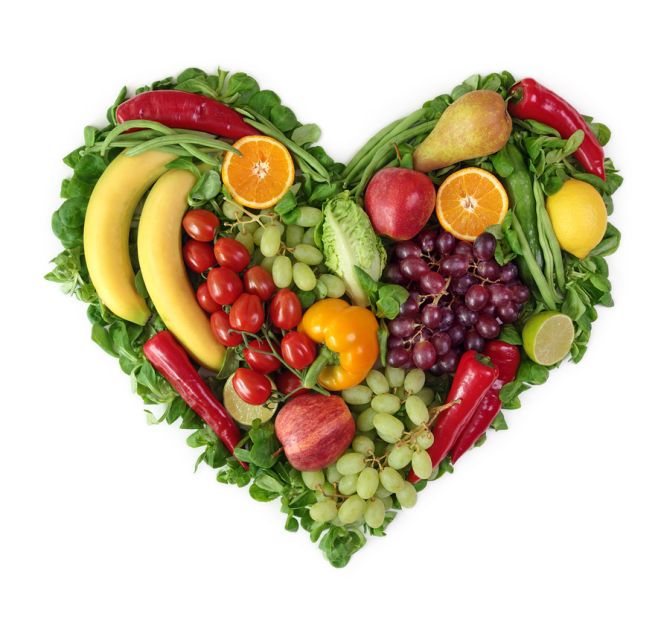 OPĆINA TRNOVEC BARTOLOVEČKIOSNOVNA ŠKOLA TRNOVECU Trnovcu, 31. prosinca 2020.g.	                                          JELOVNIK ZA MJESEC SIJEČANJ - 2021.Cijena školske kuhinje za mjesec siječanj iznosi 60,00 kn (10 dana x 6,00 kn).OŠ Trnovec uključena je u projekt „Školska shema“.Svake srijede u tjednu svi učenici dobivaju voće iz imenovanog projekta, nevezano                                                    uz prehranu u školskoj kuhinji.Iz imenovanog projekta, nevezano uz prehranu u školskoj kuhinji svaki četvrtak učenici od prvog do četvrtog razreda dobivaju mlijeko i mliječne proizvode. 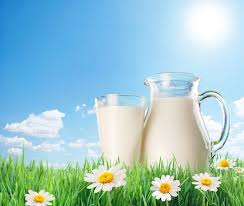 Ravnateljica: Radmila SačićDANDATUMOBROKPonedjeljak18. 1. 2021.BUREK SA SIROM, ČAJ S MEDOM I LIMUNOMUtorak19. 1. 2021.FINO VARIVO S PILETINOM, CRNI KRUH, NARANČASrijeda20. 1. 2021.PLJESKAVICA U HAMBIJU, CEDEVITAČetvrtak21. 1. 2021.GRAH S RIČETOM, CRNI KRUHPetak22. 1. 2021.ĐAČKI SENDVIČPonedjeljak25. 1. 2021.NAMAZ OD LJEŠNJAKA, INTEGRALNI KRUH, MLIJEKOUtorak  26 1.  2021.MLJEVENO MESO, INTEGRALNA TJESTENINASrijeda27. 1. 2021.PEČENA PILETINA, MLINCI, SOKČetvrtak28. 1. 2021.PANIRANI FILE OSLIĆA, FRANCUSKA SALATA, RAŽENI KRUHPetak29. 1. 2021.ŠKOLSKI SENDVIČ, ČOKOLADNO MLIJEKO